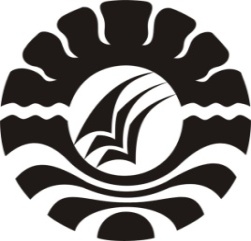 SKRIPSIPENINGKATAN KEMAMPUAN MOTORIK HALUS MELALUIPERMAINAN DENGAN MEDIA BAHAN BEKAS DI TAMAN KANAK-KANAK FITRIAH PA’BUNDUKANGKECAMATAN BONTONOMPO SELATAN KABUPATEN GOWASUKWATIPROGRAM STUDI PENDIDIKAN GURU PENDIDIKAN ANAK USIA DINIFAKULTAS ILMU PENDIDIKANUNIVERSITAS NEGERI MAKASSAR2014PENINGKATAN KEMAMPUAN MOTORIK HALUS MELALUIPERMAIANAN DENGAN MEDIA BAHAN BEKAS DI TAMAN KANAK-KANAK FITRIAH PA’BUNDUKANG KECAMATAN BONTONOMPO SELATAN KABUPATEN GOWASKRIPSIDiajukan untuk Memenuhi Sebagian Persyaratan Guna Memperoleh Gelar Sarjana Pendidikan pada Program Studi Pendidikan guru Pendidikan Anak Usia Dini Strata Satu Fakultas Ilmu Pendidikan Universitas Negeri MakassarSUKWATINIM.1049240002PROGRAM STUDI PENDIDIKAN GURU PENDIDIKAN ANAK USIA DINIFAKULTAS ILMU PENDIDIKANUNIVERSITAS NEGERI MAKASSAR2014PERNYATAAN KEASLIAN SKRIPSISaya yang bertanda tangan di bawah ini :Nama 		: SukwatiNIM		: 1049240040Jurusan/Prodi	: Pendidikan Guru Pendidikan Anak Usia DiniJudul	:Peningkatan Kemampuan Motorik Halus Melalui Permainan dengan Media Bahan Bekas di Taman Kanak-Kanak Fitriah Pa’Bundukang Kecamatan Bontonompo Selatan Kabupaten GowaMenyatakan dengan sebenarnya bahwa skripsi yang saya tulis ini benar merupakan hasil karya saya sendiri dan bukan merupakan pengambilalihan tulisan atau pikiran orang lain yang saya akui sebagai hasil tulisan atau pikiran saya.Apabila dikemudian hari terbukti atau dapat dibuktikan bahwa skripsi ini hasil jiplakan atau mengandung unsur plagiat, maka saya bersedia menerima sanksi atas perbuatan tersebut sesuai ketentuan yang berlaku.Takalar,         		 2014Yang Membuat Pernyataan,SUKWATINIM. 1049240040MOTTOTidak ada masalah yang terlalu besar untuk dihadapiTidak ada langkah yang terlalu panjang untuk dilewatidan tidak ada orang yang terlalu sulit untuk dihadapiKetika kita mampu menyikapi setiap peristiwa yang terjadi dengan hati yang jernih dan kepala yang dingin(Thomas Hardi)Kuperuntukkan  karya iniSebagai hadiah kecil buat ibunda dan ayahanda tercinta,Buat saudara-saudaraku, serta orang-orang yang selalu mencintaiku dan menyayangiku yang senantiasa membantuDan mengarahkan dengan penuh keikhlasan,Semoga Allah SWT membalas budi baik mereka. Amin……..ABSTRAKSukwati, 2014. Peningkatan Kemampuan Motorik Halus Melalui Permainan  Dengan Media Bahan Bekas di Taman Kanak-Kanak Fitriah Pa’Bundukang Kecamatan Bontonompo Selatan Kabupaten Gowa. Dibimbing oleh. Dra. Istiani Idrus, M.Si, dan Hajerah, S.Pd.I, M.Pd. program Studi Pendidikan Guru Pendidikan Anak Usia Dini. Fakultas Ilmu Pendidikan. Universitas Negeri Makassar.Rumusan masalah dalam penelitian ini adalah bagaimanakah peningkatan kemampuan motorik halus melalui permainan dengan media bahan bekas di Taman Kanak-Kanak Fitriah Pa’Bundukang Kecamatan Bontonompo Selatan Kabupaten Gowa. Tujuan penelitian yaitu untuk mengetahui peningkatan kemampuan motorik halus anak dalam permainan media bahan bekas di Taman Kanak-Kanak Fitriah Pa’Bundukang Kecamatan Bontonompo Selatan Kabupaten Gowa. Pendekatan dalam penelitian ini adalah pendekatan kualitatif, jenis penelitian ini adalah penelitian tindakan kelas. Subjek adalah kelompok A  sebanyak 15 anak dan 1 orang guru. Pengumpulan data dalam penelitian ini menggunakan teknik observasi dan dokumentasi. Tehnik analisis data yang digunakan adalah deskriptif kualitatif. Hasil penelitian yang diperoleh adalah kegiatan bermain dengan menggunakan media bahan bekas meningkatkan motorik halus pada anak. Hal ini terlihat dari hasil siklus I masih banyak anak yang belum mampu melaksanakan kegiatan sesuai indikator dengan baik, disebabkan  di dalam bermain bahan bekas anak-anak belum mampu  dan guru kurang membimbing anak. Dan pada siklus II hampir semua anak mampu melaksanakan kegiatan yang diberikan dengan baik dan benar, disebabkan  guru sudah baik dalam memberikan materi dan bimbingan kepada anak. Jadi dapat disimpulkan bahwa melalui permainan dengan media bahan bekas dapat meningkatkan motorik halus pada anak. PRAKATAPuji syukur dipanjatkan kehadirat Allah SWT, karena berkat dan anugrah-Nya sehingga skripsi ini dapat diselesaikan sebagai tugas akhir dalam rangka penyelesaian studi pendidikan guru pendidikan anak usia dini Fakultas Ilmu Pendidikan Universitas Negeri Makassar. Skripsi ini berjudul “Peningkatan Kemampuan Motorik Halus Melalui Permainan  Dengan Media Bahan Bekas di Taman Kanak-Kanak Fitriah Pa’Bundukang Kecamatan Bontonompo Selatan Kabupaten Gowa.Selama proses menyusun skripsi ini, berbagai tantangan dan hambatan dihadapi. Namun berkat dorongan dan bimbingan dari berbagai pihak segala tantangan dan hambatan dapat diatasi. Oleh karena itu,  penulis menyampaikan ucapan terima kasih yang sebesar-besarnya kepada Dra. Istiani Idrus, M.Si, dan Hajerah, S.Pd.I, M.Pd. sebagi dosen pembimbing yang tulus, ikhlas, tak mengenal lelah, meluangkan waktunya mengarahkan dan membimbing penulis mulai dari awal hingga akhir karya tulis ilmiah ini selesai. Dan tak lupa pula penulis mengucapkan banyak terima kasih kepada :Prof. Dr. H. Arismunandar, M.Pd sebagai Rektor Universitas Negeri Makassar yang telah memberikan izin kepada penulis untuk mengikuti pendidikan pada Program Studi Pendidikan Guru Pendidikan Anak Usia Dini.Prof. Dr. H.Ismail Tolla, M.Pd sebagai Dekan Fakultas Ilmu Pendidikan, Drs. Ali Latif Amri, M.Pd selaku pembantu dekan I, Drs. Andi Mappincara, M.Pd selaku pembantu dekan II, Drs. Muh. Faisal, M.Pd selaku pembantu dekan III yang telah memberi kesempatan kepada penulis untuk melaksanakan penelitian dan menyiapkan sarana dan prasarana yang dibutuhkan selama pendidikan Program S-1 FIP UNM.Syamsuardi, S.Pd, M.Pd selaku ketua prodi dan Arifin Manggau, S,Pd, M.Pd selaku sekertaris Program Studi Pendidikan Guru Pendidikan Anak Usia Dini yang telah mengarahkan dan membimbing penulis untuk melaksanakan penelitian sehingga skripsi ini dapat terselesaikan dengan baik. Bapak dan Ibu Dosen PG PAUD Fakultas Ilmu Pendidikan Universitas Negeri Makassar yang telah memberikan banyak pengetahuan yang berarti selama ini.Kepala Sekolah/Guru Taman Kanak-Kanak Fitriah Pa’bundukang Kec. Bontonompo Selatan  Kabupaten Gowa yang telah memberikan izin melakukan penelitian serta membantu pengumpulan data penelitian.Kepada kedua orangtuaku, suami dan anakku tercinta yang telah memotivasi dan mendukung penulis baik secara moril maupun materil. 	Akhirnya dengan segala kerendahan hati, penulis menghaturkan maaf yang sedalam-dalamnya, jika dalam penulisan ini terdapat kekhilafan dan jika keingintahuan pembaca tidak sepenuhnya terjawab sebab penulis juga sebagai manusia yang tidak akan luput dari kesalahan. Dan begitu pula apabila dalam penulisan skripsi ini terdapat kata-kata penulis yang kasar, mohon dimaafkan karena penulis adalah makhluk yang kasar bukan makhluk halus.  Semoga dapat bermanfaat bagi pembaca. Dan kepada Allah SWT jualah penulis berserah diri atas kelebihan dan kekurangan skripsi ini.Takalar,    		2014Penulis,DAFTAR ISI							                     Halaman DAFTAR GAMBARDAFTAR TABELNomor				    Nama Tabel		                          HalamanHasil Observasi Guru Siklus I Pertemuan I                                                  33 Hasil Observasi Anak Siklus I Pertemuan I                                                34Hasil Observasi Guru Siklus I Pertemuan II                                                39Hasil Observasi Anak Siklus I Pertemuan II                                               40Hasil Observasi Guru Siklus II Pertemuan I                                                44Hasil Observasi Anak Siklus II Pertemuan I                                               45Hasil Observasi Guru Siklus II Pertemuan II                                              49Hasil Observasi Anak Siklus II Pertemuan II                                              50DAFTAR LAMPIRANHALAMAN JUDULPERSETUJUAN PEMBIMBINGPERNYATAAN KEASLIAN SKRIPSIMOTTOABSTRAKPRAKATADAFTAR ISIDAFTAR GAMBARDAFTAR TABELDAFTAR LAMPIRANBAB I PENDAHULUANLatar Belakang Rumusan MasalahTujuan PenelitianManfaat Penelitian BAB II KAJIAN PUSTAKA DAN KERANGKA PIKIR Kajian Pustaka Bermain Media Bahan Bekas Pengertian  Bermain Media Bahan Bekas Tujan dan Fungsi Bermain Bahan Bekas Manfaat Bermain Bahan BekasLangkah-langkah Bermain Bahan Bekas Motorik Halus Pengertian Motorik Halus Perkembangan Motorik Halus Indikator Kemampuan Motorik halus                              Kerangka Pikir HipotesisBAB III METODE  PENELITIANPendekatan dan Jenis Penelitian Fokus Penelitian Setting dan Subjek Penelitian Prosedur dan rancangan Penelitian  Teknik dan Pengumpulan Data Analisis Data dan indikator Keberhasilan BAB IV HASIL PENELITIAN DAN PEMBAHASANHasil Penelitian  Hasil Penelitian Siklus I Pertemuan I  Hasil Penelitian Siklus I Pertemuan II  Hasil Penelitian Siklus II Pertemuan I  Hasil Penelitian Siklus II Pertemuan II   Pembahasan BAB V	KESIMPULAN DAN SARANKesimpulan Saran DAFTAR PUSTAKA LAMPIRAN                  RIWAYAT HIDUP  ii       iiiivv       vi       vii      xxiixiii     xiv        1      5        66  8        8       810              1113     1313           15      18      19  2122      22      23      23 29   30 313136    42        47   525454  5658  76No.JudulHalaman2.13.1 Skema Kerangka PikirBagan Siklus Penelitian Tindakan Kelas2025No.Nama LampiranHalaman1.Kisi-Kisi Instrumen Penelitian   562.Hasil Observasi Guru Siklus I Pertemuan I593.Hasil Observasi Guru Siklus I Pertemuan II       605.Rubrik Penilaian Guru616.Hasil Observasi Anak siklus I Pertemuan I6378.9.10.11.Hasil Observasi Anak siklus I Pertemuan II Hasil Observasi Anak siklus II Pertemuan I Hasil Observasi Anak siklus II Pertemuan II Dokumentasi Kegiatan Persuratan 6465666770Surat Izin Penelitian dari Fakultas Ilmu Pendidikan70Surat Izin Penelitian dari BKPMD  Surat Izin Penelitian dari Bupati Takalar7172Surat Keterangan Telah MenelitiRencana Kegiatan Harian (RKH) Siklus IRencana Kegiatan Harian (RKH) Siklus II73747510.Riwayat Hidup76